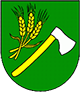 OBEC   T U H R I N AObecný úradTuhrina 70, 082 07 Tuhrina___________________________________________________________________________                                                                                                         Poslanci Obecného zastupiteľstva obce TuhrinaHlavný kontrolór  Vážení občaniav Tuhrine 24.6.2022P O Z V Á N K A         Podľa § 12 ods. 1 zákona č.369/1990 Zb. o obecnom zriadení v znení neskorších predpisov starosta obce Tuhrinaz v o l á v a zasadnutie Obecného zastupiteľstva v Tuhrine, ktoré sa uskutoční 30.6.2022 /štvrtok/ o 15:00 hod. na OcÚ (v zasadačke OcÚ)  Tuhrina.PROGRAM:Otvorenie zasadnutia Obecného zastupiteľstvaSchválenie programu zasadnutiaKontrola plnenia uzneseniaSchválenie návrhu Záverečného účtu obce Tuhrina na rok 2021RôznePrijaté uzneseniaZáverFrantišek LORINC                                                                                                                   starosta obce